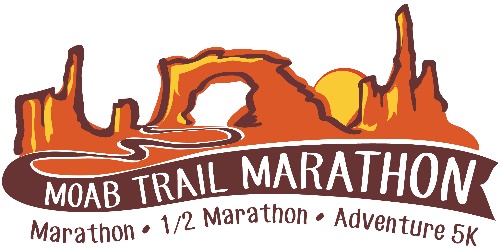 Race Update/Changes for 2023:We have been unsuccessful in getting in touch with the new landowners of the property adjacent the river alongside Kane Creek Road.  Because of this we have had to make some changes to the race this year that we want you to be aware of, especially those who participated in previous years.  Here are the changes:There is no parking at the start/finish area on race day.  All runners must take the shuttle or be dropped off at the start.  Please note your morning shuttle pick-up time on your registration confirmation.  See the shuttle info page on the website for more details about the shuttle and drop off.Marathon Re-Route: we are excited about the new section of the marathon course!  This is a 2.5 mile ‘new’ section that replaces the section that crosses private property.  The new route is from mile #21.5 to 24.3.  The new route will take you out the Pothole Arch trail to the Rockstacker Trail.  Rockstacker connects to Jackson Trail which will take you to the finish at Kane Creek Parking Lot.  The map on the website has been updated. We are working on hauling water and Gu’s to mile 24 so participants will have some (limited) aid to help get you to the finish!  Note that the out and back section in Hunter Canyon remains, but will be slightly shorter to accommodate the distance of the re-route. Additionally, please note the updated cutoffs—this new section is really ‘out there’ and there is a lot of exposure on the Jackson Trail section, the last mile of the race, so we have set cutoffs for safety reasons in effort to get everyone off the course before dark.  We are excited to announce the Premier Edition of the 10K!  This is an amazing route, it’s the route that motivated me to move to Moab 23 years ago.  The course goes up the Amasa Back Trail and Down the Jackson Trail.  The course is a true trail runner course—technical with amazing views!Kids K: we have a new and exciting Kids K route this year!  It doesn’t have as many obstacles as the old course but it’s a really fun, challenging, and technical trail that we think the kids will love.